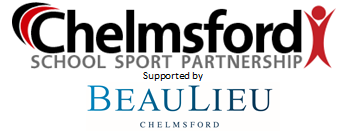 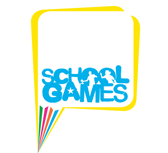                                                    This is to congratulate________________________________Achieving …….. place in the ‘Enter Year Group’   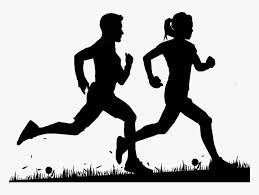 